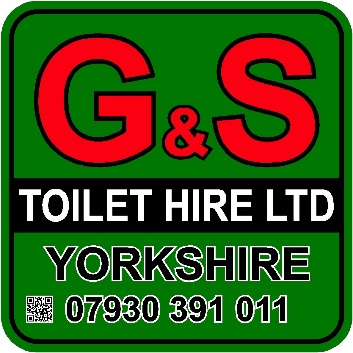 			1+1 Trailer Toilet – Single AxleLuxury toilet hire unit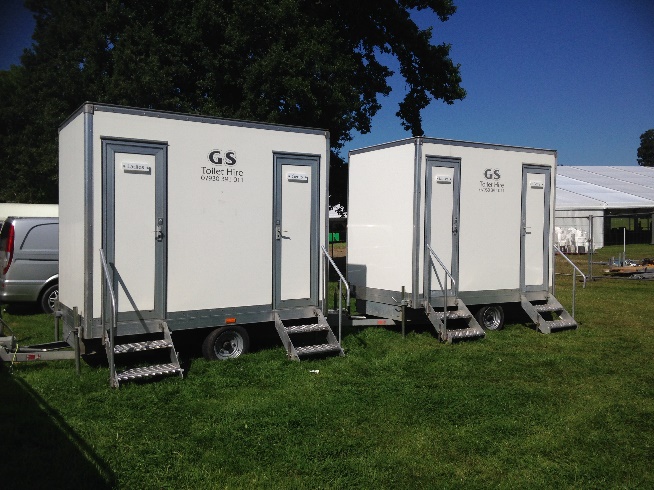 High specification interiorTwo private cubiclesPorcelain basin and WCVanity mirror installed in each cubicleLuxury lighting installedCaters for up to 120 peopleHand soap, hand lotion, paper products and towels providedAttendant service available (Additional cost)On-site service available (Additional cost)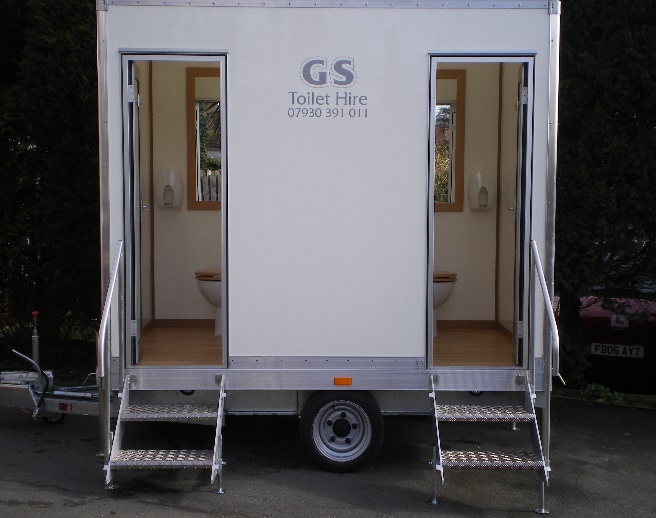 Available for long or short-term hireFinished to a high standardSelf-contained no plumbing requiredSpecificationsHeight: 2.9 mWidth: 1.7 m (2.3 m with steps)Length: 2.74 m (3.9 m including A-Frame) Additional Information13-amp power required for main lights or 12v battery provided (provides maximum of 48 hours of power)Tank Capacity 125 gallons